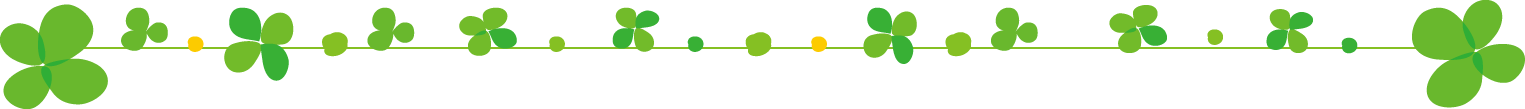 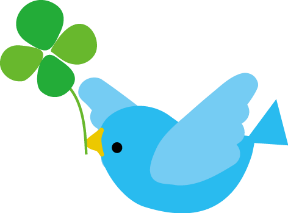 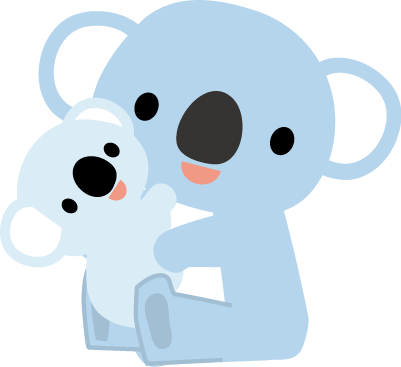 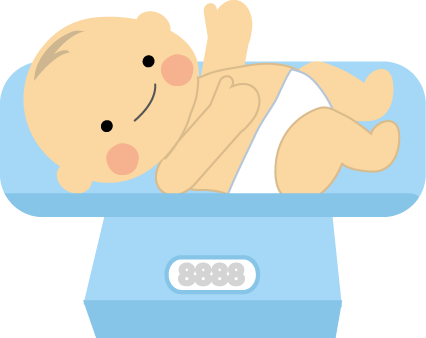 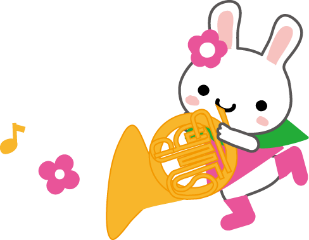 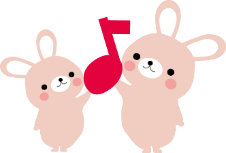 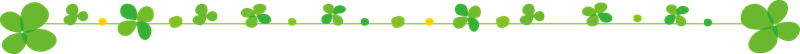 乳児・妊産婦相談実　施　日３～５ヶ月児　対象７～９ヶ月児　対象助産師相談　対象乳児・妊産婦相談５月２２日(金)７月３１日(金)９月２５日(金)１１月２７日(金)１月２２日(金)３月２６日(金)令和元年１１月２１日～令和２年２月２２日令和２年　２月２３日～　　　　４月３０日　　　　　５月　１日～　　　　６月２５日　　　　　６月２６日～　　　　８月２７日８月２８日～　　　１０月２２日１０月２３日～　　　１２月２６日令和元年　８月１２日～令和元年１０月２２日１０月２３日～　　　　１２月３１日令和２年　１月　１日～　　　　　２月２５日２月２６日～　　　　　４月２７日４月２８日～　　　　　６月２２日６月２３日～　　　　　８月２６日妊産婦さん、左記対象以外の乳幼児、そのご家族等乳児・妊産婦相談受 付 時 間９：１５　～　９：２５９：３０　～　９：４０１０:３０乳児・妊産婦相談内　 　　容身体計測・相談(栄養･保健)身体計測・相談(栄養･歯科･保健)妊娠中や産後のお悩み授乳、育児等の相談乳児・妊産婦相談会       場福　祉 セ ン タ ―　２ 階 　教 養 娯 楽 室福　祉 セ ン タ ―　２ 階 　教 養 娯 楽 室福　祉 セ ン タ ―　２ 階 　教 養 娯 楽 室ママヨガ令和２年　５月２０日(水)６月２３日(火)７月２８日(火)８月２５日(火)９月２９日(火)１０月２７日(火)１１月１８日(水)１２月  ９日(水)令和３年　１月２０日(水)２月２４日(水)３月２４日(水)令和２年　５月２０日(水)６月２３日(火)７月２８日(火)８月２５日(火)９月２９日(火)１０月２７日(火)１１月１８日(水)１２月  ９日(水)令和３年　１月２０日(水)２月２４日(水)３月２４日(水)時 間時 間１０：００～１１：００内 容内 容就園前の児の母のヨガ会 場会 場仁科子育て支援センター幼児相談実　施　日１歳児　対象２歳児　対象２歳６ヶ月児　対象３歳６ヶ月児　対象４歳児　対象幼児相談４月１０日(金)６月１２日(金)８月　７日(金)１０月　９日(金)１２月１１日(金)２月１２日(金)平成３１年　３月～　４月令和 元 年  ５月～　６月７月～　８月９月～１０月１１月～１２月令和　２年　１月～　２月平成３０年　３月～　４月　　　　　　５月～　６月　　　　　　７月～　８月　　　　　　９月～１０月　　　　　１１月～１２月平成３１年　１月～　２月平成２９年　９月～１０月　　　　　１１月～１２月平成３０年　１月～　２月　　　　　　３月～　４月　　　　　５月～  ６月　　　　　　　    ７月～　８月平成２８年　９～１０月１１～１２月平成２９年　１～  ２月３～  ４月５～  ６月７～  ８月平成２８年 ３～  ４月　　　 ５～  ６月　　 　７～  ８月　　　 ９～１０月　   １１～１２月平成２９年 １～  ２月幼児相談受 付 時 間９：１５　～　９：３０９：１５　～　９：３０９：１５　～　９：３０８：４５　～　８：５５８：４５　～　８：５５幼児相談内　　　　容身体計測・相談（歯科・栄養・保健）、2歳児・2歳６ヶ月児は希望者にフッ素塗布身体計測・相談（歯科・栄養・保健）、2歳児・2歳６ヶ月児は希望者にフッ素塗布身体計測・相談（歯科・栄養・保健）、2歳児・2歳６ヶ月児は希望者にフッ素塗布希望者にフッ素塗布希望者にフッ素塗布幼児相談会　　    場福祉センター　２階　教養娯楽室福祉センター　２階　教養娯楽室福祉センター　２階　教養娯楽室福祉センター　２階　教養娯楽室福祉センター　２階　教養娯楽室幼児健診対　　　　象１歳６か月児　対象３歳児　対象幼児健診４月１５日(水)６月１７日(水)８月１９日(水)１０月２１日(水)１２月１６日(水)２月１７日(水)平成３０年　９月　１日～平成３０年１０月１５日 １０月１６日～          １２月１７日１２月１８日～平成３１年  ２月１９日平成３１年  ２月２０日～　　　　　　４月２１日４月２２日～令和 元 年　６月１６日令和 元 年　６月１７日～　　　　　　８月１７日平成２９年　３月　１日～平成２９年　４月１５日　　　　　  ４月１６日～            ６月１７日６月１８日～            ８月１９日８月２０日～          １０月２１日１０月２２日～          １２月１６日１２月１７日～平成３０年  ２月１７日幼児健診受 付 時 間１３：００　～　１３：１０１３：１５　～　１３：２０幼児健診内　　　　容身体計測・診察(内科･歯科)・相談(歯科･栄養･保健)・希望者にフッ素塗布身体計測・診察(内科･歯科)・相談(歯科･栄養･保健)・希望者にフッ素塗布幼児健診会　　　　場福祉センター　２階　教養娯楽室福祉センター　２階　教養娯楽室幼児健診松　崎　町　と　合　同　で　行　い　ま　す　松　崎　町　と　合　同　で　行　い　ま　す　松　崎　町　と　合　同　で　行　い　ま　す　パパママセミナーＡコースＡコースＢコースＣコースパパママセミナー４月１３日(月)８月　３日(月)１２月　７日(月)４月１３日(月)８月　３日(月)１２月　７日(月)５月１８日(月)９月  ７日(月)１月１８日(月)６月 ８日(月)１０月　５日(月)２月　８日(月）パパママセミナー時　　間９：３０　～　１１：３０９：３０　～　１１：３０９：３０　～　１１：３０パパママセミナー内　　容妊婦とその家族の交流（松崎町と合同）妊婦とその家族の交流（松崎町と合同）妊婦とその家族の交流（松崎町と合同）パパママセミナー会　　場保健センター　２階　母子検診室保健センター　２階　母子検診室保健センター　２階　母子検診室